poniedziałek, 25 maja 2020Temat: Twórcy sztuki Edukacja polonistyczno- społecznaPrzeczytaj informacje na temat różnych technik w sztuce (podr. pol.-społ. str. 52-53). Wykonaj mapę myśli pt. ,, Co to jest sztuka”( ćw. pol.-społ. str. 20, zad. 1).Napisz definicję słowa ,,Sztuka”, możesz użyć słownika lub poszukać informacji w  Internecie.  Edukacja matematycznaRozwiąż zadanie 4 w podr. mat.- przyr. str. 53. Wykonaj zadania 1,2 w ćw. mat.-przyr. str. 59. Życzę Wam miłej pracy! Bogumiła Szymczak  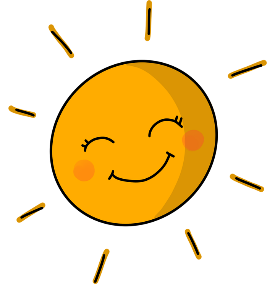 Szczęść Boże. 1.Modlitwa Zdrowaś Maryjo... 2.Przeczytać temat z zakładki nr  50 "Maryja pierwsza wśród błogosławionych."    Maryja jest Matką Bożą. Niektórzy z Was Drodzy Uczniowie oddali piękne prace plastyczne przedstawiające Zwiastowanie - scenę spotkania Maryi z Archaniołem Gabrielem. Scena ta przypomina nam,że to Pan Bóg wybrał Maryję na Matkę Zbawiciela.   W miesiącu maju szczególnie wspominamy Maryję podczas majówki. W miastach majówka odbywa się w kościele, na wsi majówka odbywa się przy przydrożnych kapliczkach, gdzie śpiewa się litanię do Matki Bożej Loretańskiej. Loreto -miasteczko we Włoszech, gdzie znajduje się dom Świętej Rodziny 3.Proszę zapisać temat w zeszytach; "Maryja pierwsza wśród błogosławionych". Pod tematem proszę wpisać kilka wezwań do Matki Bożej Loretańskiej. Znajdziecie je w Waszych nowych książeczkach do I Komunii Świętej. Kto zechce może pomodlić się z rodziną modlitwą litanijną za swoją rodzinę to dobrze. Dzieci pierwszokomunijne zawsze uczestniczyły w majówkach w kościele, dlatego zachęcam do skorzystania z modlitwy na odległość za pośrednictwem mediów, gdzie majówki są transmitowane. Zadanie z zeszytu odsyłamy. To wszystko na dzisiaj. 4. Pojawią się oceny proponowane z religii na koniec roku szkolnego. Przy wystawieniu najwyższej oceny wezmę pod uwagę wszystkie oceny z całego roku, zaliczenie całoroczne oraz zdalną pracę. W środę będę obecna na konsultacjach poprzez dziennik elektroniczny oraz pocztę w godzinach 17-19. Zapraszam do korespondencji, zadawania pytań czy innych spraw związanych z nauką. W załączniku fragmenty wezwań z modlitwy Litanii Loretańskiej... Serdecznie wszystkich pozdrawiam Katechetka Dorota Karwath 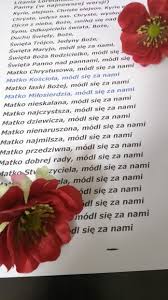 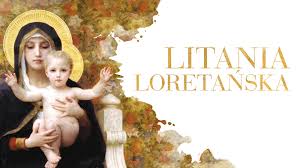 Zadanie Pani Marzeny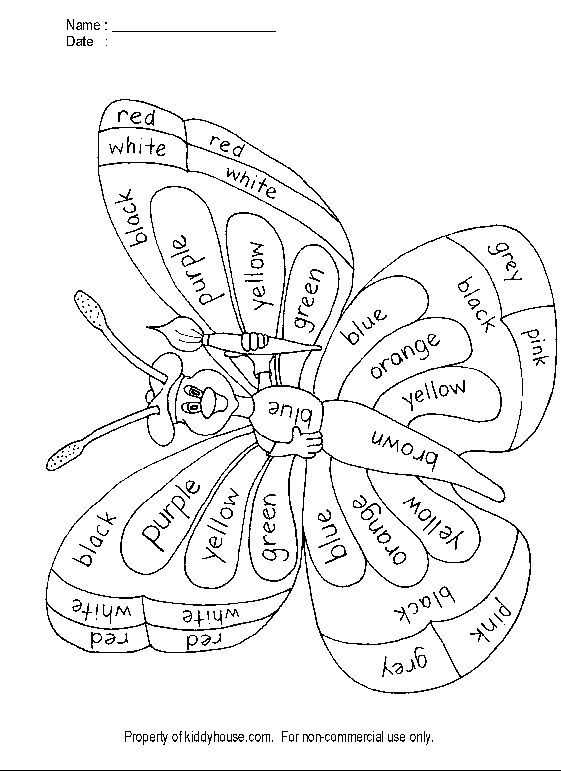 